Отчет  о проведении «Недели химии в школе»  по Высокогорскому муниципальному району РТПриложения:1.Программа проведения  мероприятий.2.Оценка эффективности проведения «Недели химии в школе», в том числе лучший опыт организации и проведения мероприятий. Фотоматериалы.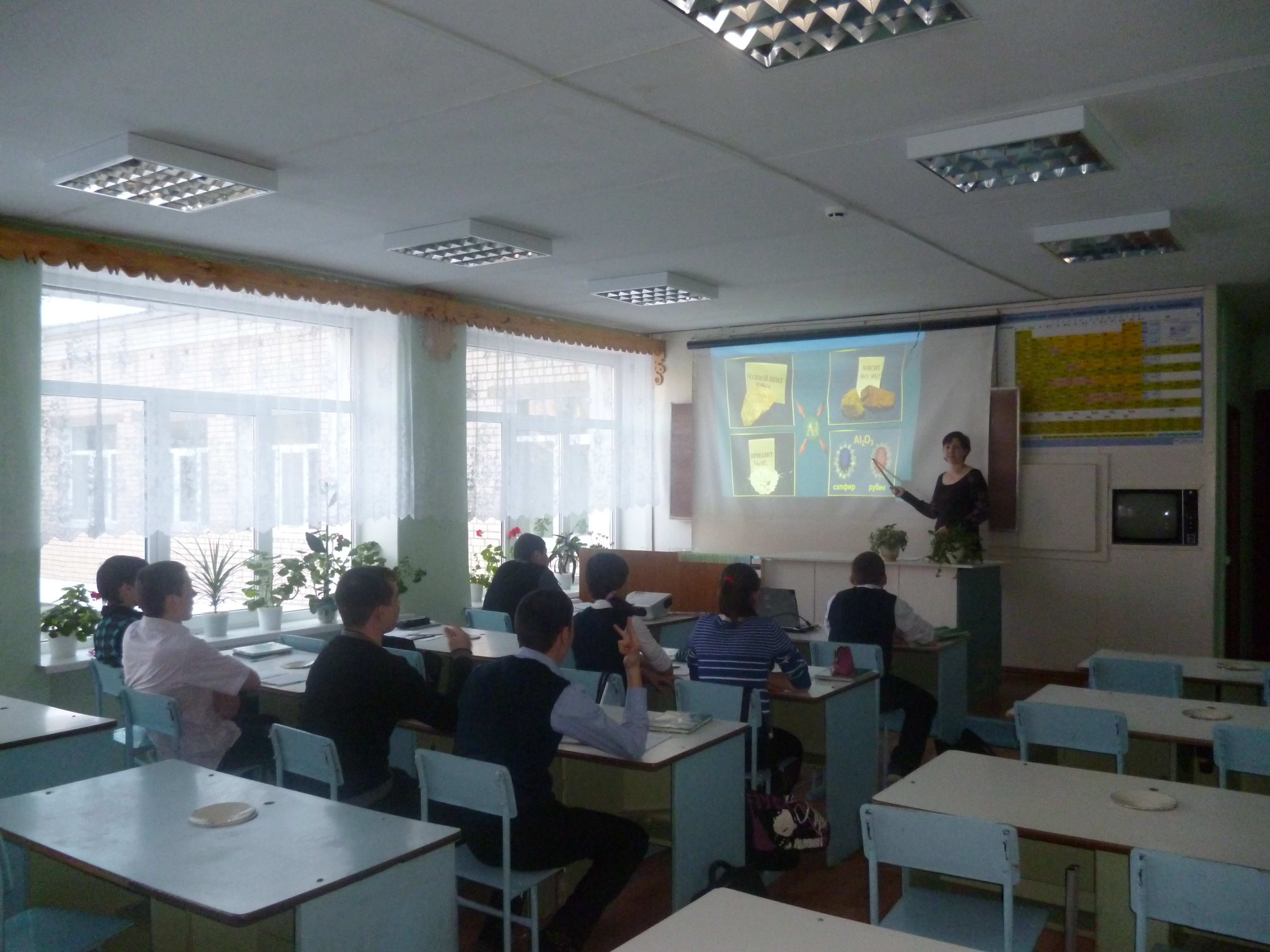 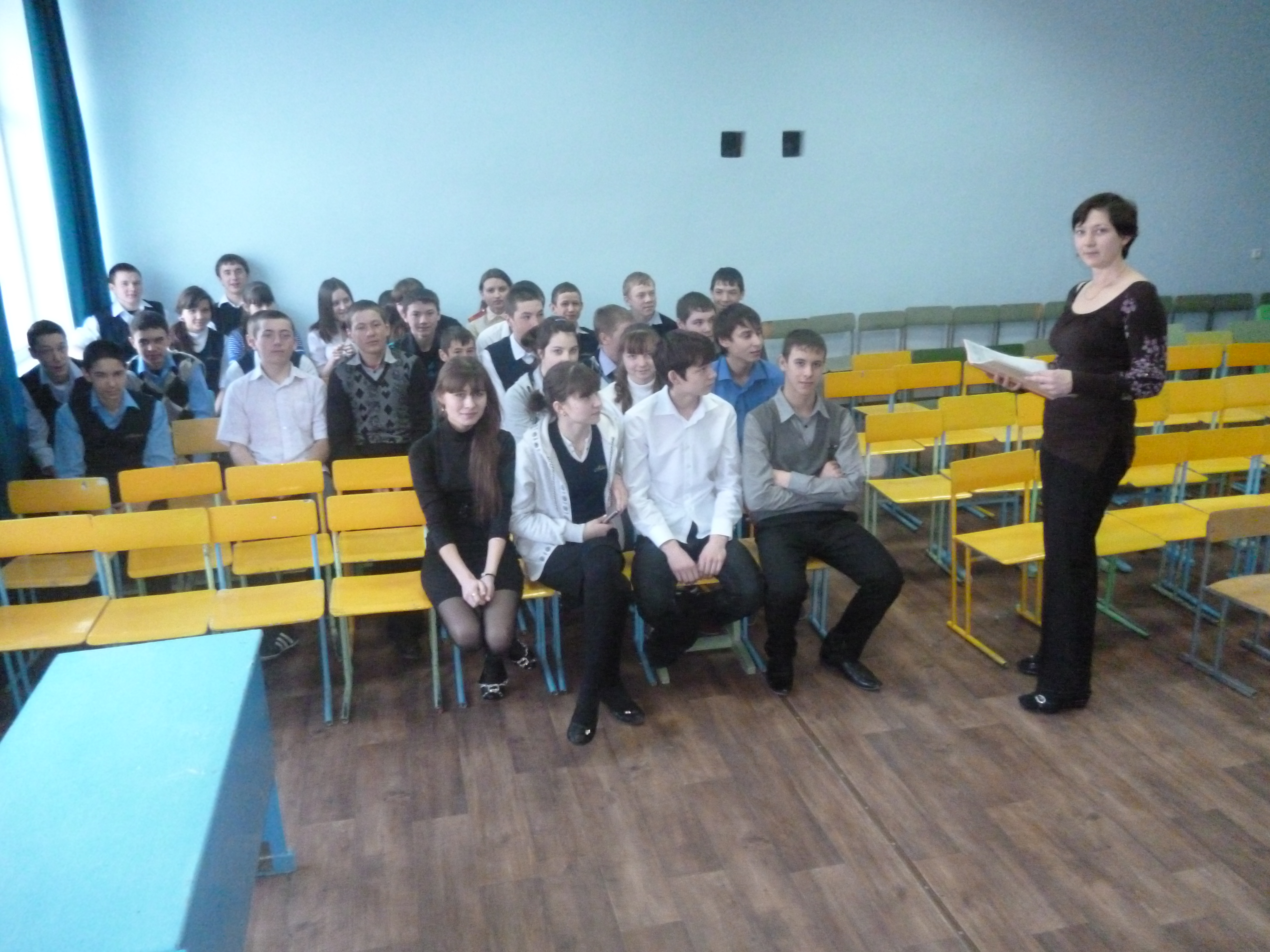 Мероприятия были проведены интересно, что проявлялось в активности подростков, при возможности самореализовать свои способности и расширить знания по химии. Рекомендовано активней использовать ученический потенциал в оформлении информационных стендов и проектной деятельности. В конце недели подведены итоги и отмечены лучшие учащиеся и их работы.3.Предложения по улучшению организации и проведения мероприятий «Недели химии в школе».1.Повысить активность учащихся2.Повысить у учащихся кругозор 3. Углубить интерес к предмету химия.ПЛАН        Проведения недели химии в Шапшинской СОШВ целом неделя прошла успешно поставленные цели были выполнены .Все мероприятия были направлены на повышение интереса учащихся к учебной деятельности , к познанию жизни и самого себя ,а также выработке самодисциплины и самоорганизации .Ученик мог проявить свою фантазию ,артистизм ,творчество и знания  по данному предмету ,а через игру у ребят воспитывался интерес к родному краю и экологическая  культура.Формы взаимодействия в процессе были разнообразны  -Беседы -Викторины ,игры-Путешествия -Презентация -Общешкольное мероприятия -Открытые интегрированные урок                          «Химия в быту  и рекламе» 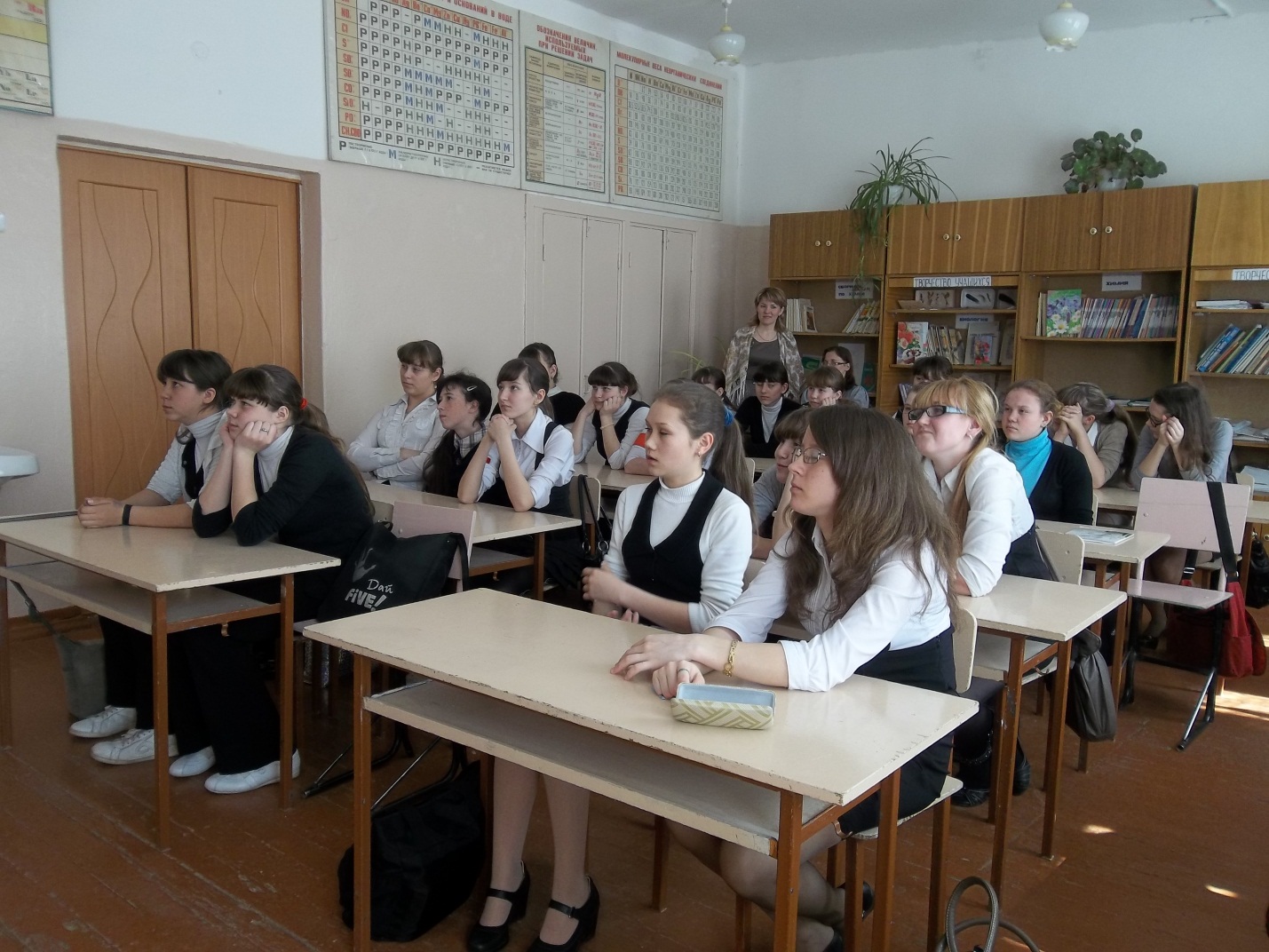 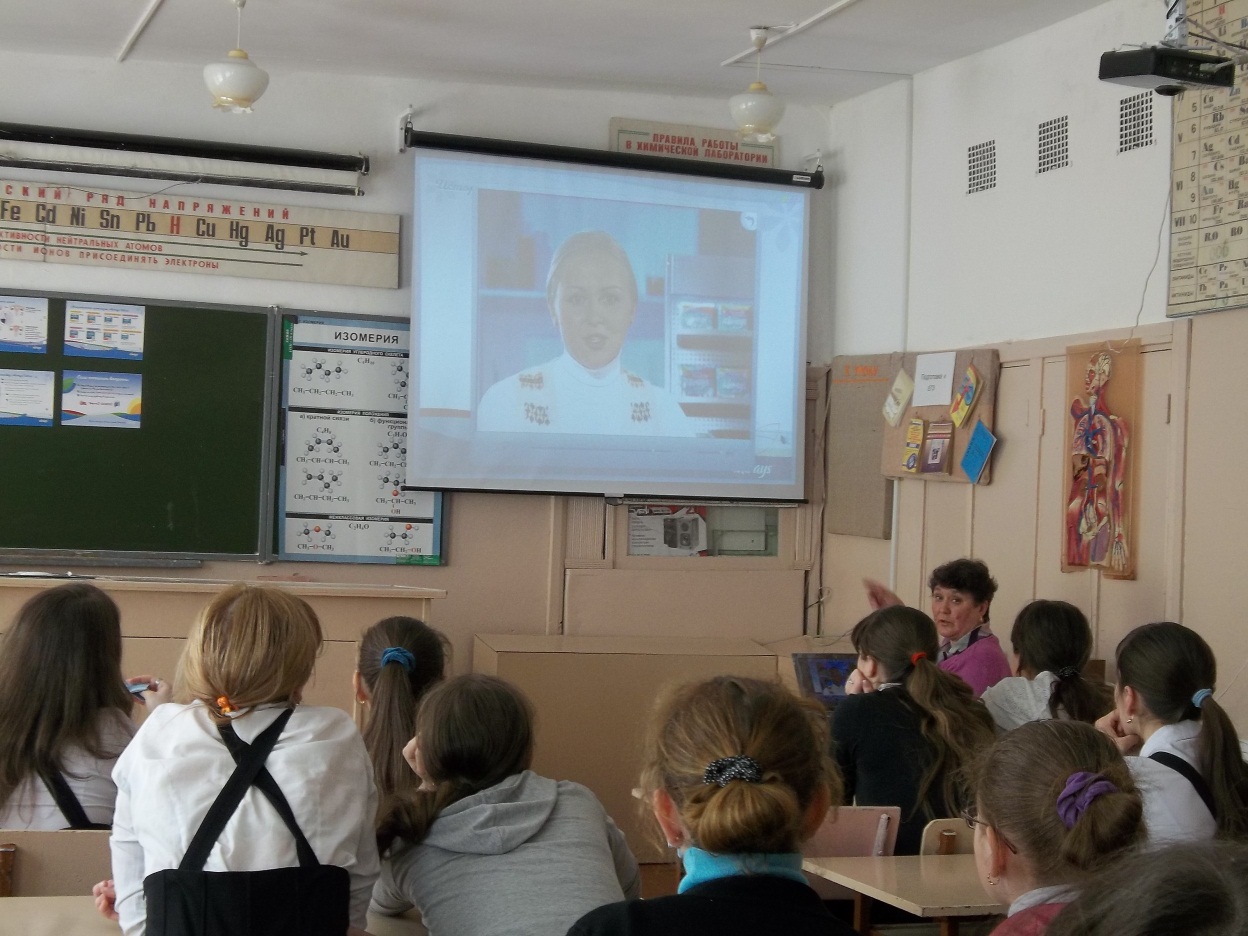 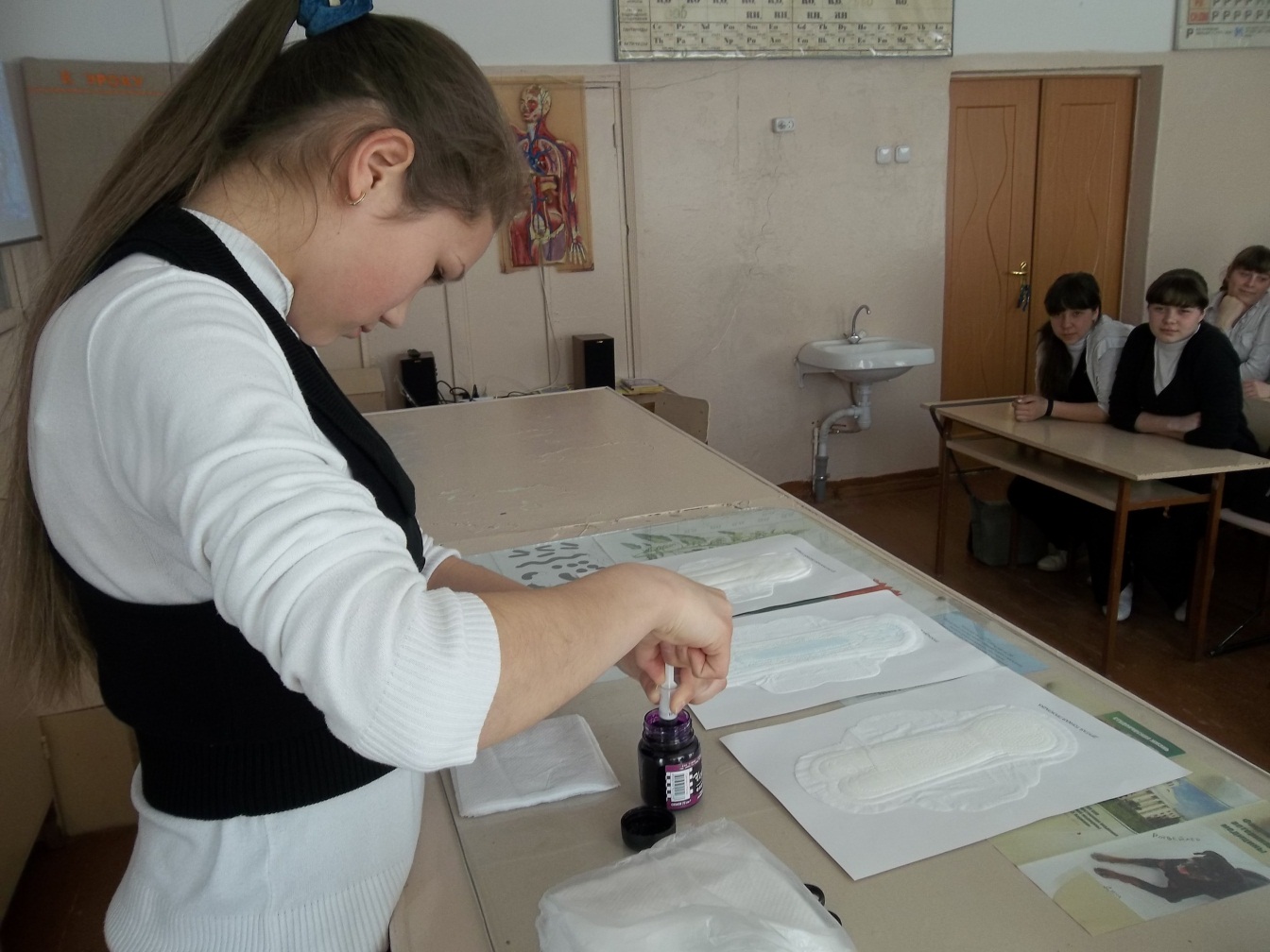 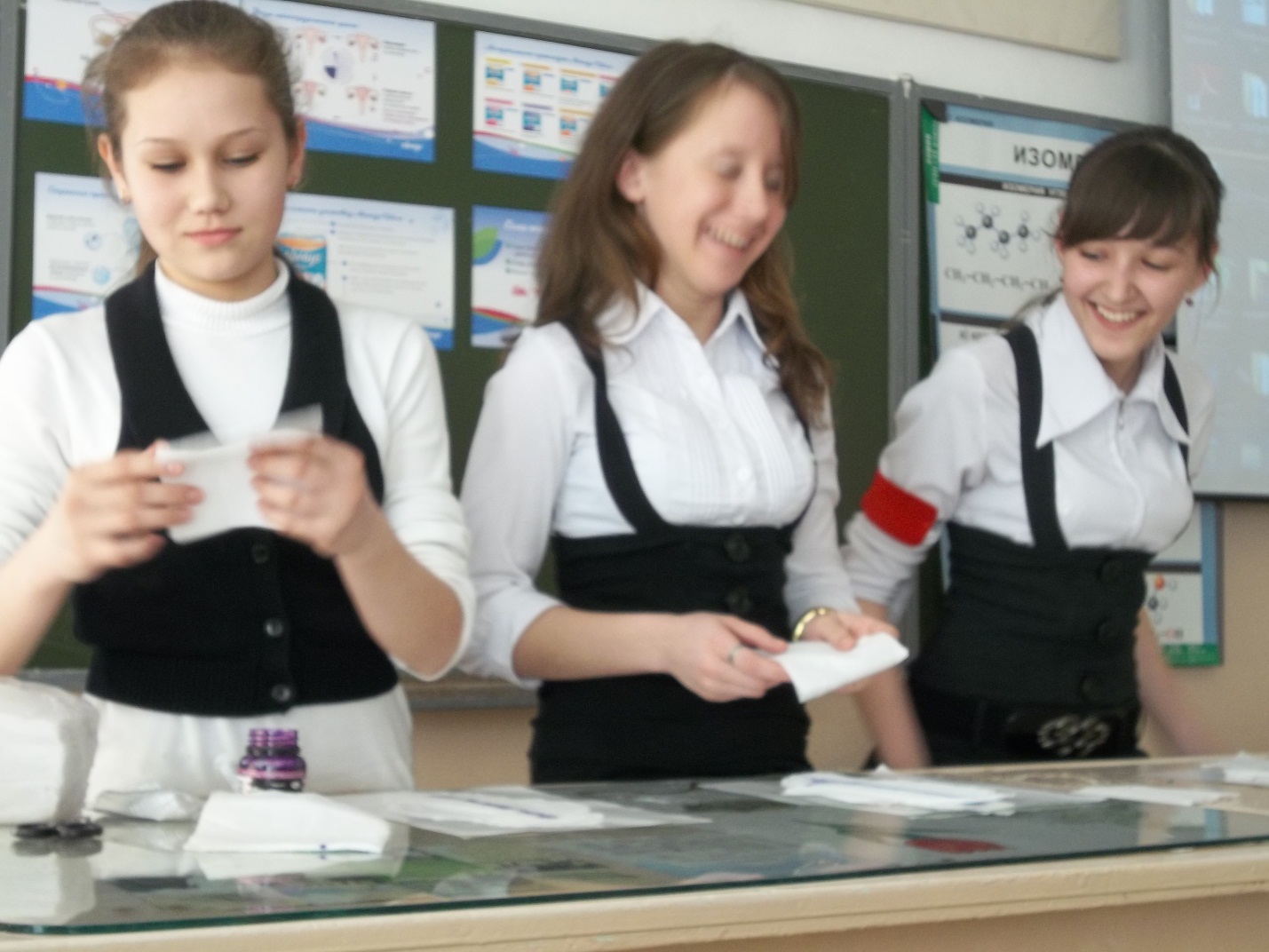 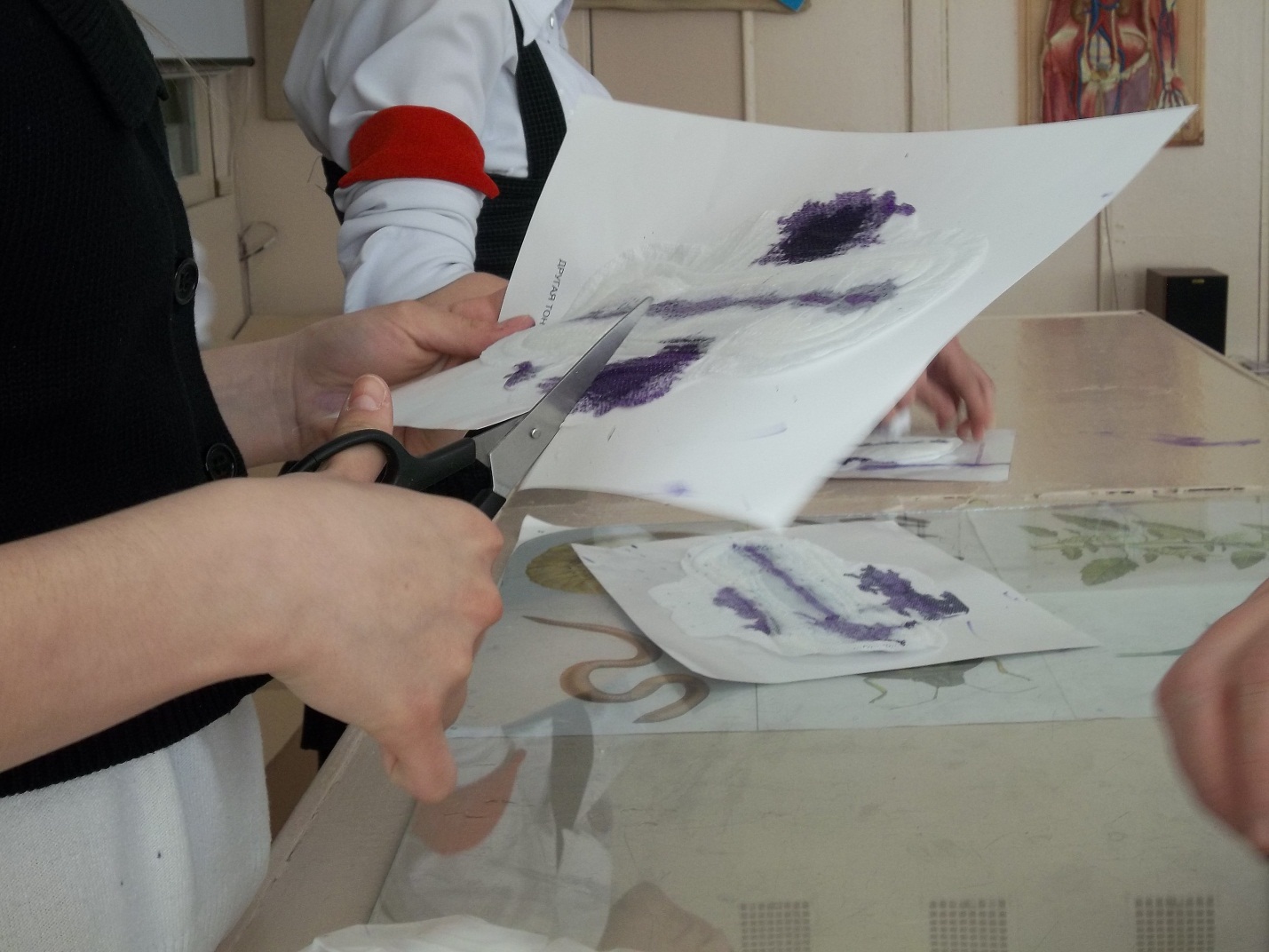 Предложение по улучшению организации и проведения мероприятий  «Неделя химии в школе». На торжественной линейке ,посвященной закрытию недели ,мы учащихся награждали Почётными грамотами .А хотелось бы лучших свозить на экскурсии в высшее учебные заведения связанные с химией .Небольшими ценными подарками .№Наименование образовательногоучрежденияФ.И.О. директора,Адрес, к.тел, эл. адресСроки проведения«Недели химии в школе»Количество учащихся, принявших участие в мероприятиях «Недели»1МБОУ Айбашская СОШЛотфуллин Надир Вакифович60716Aybash63@mail.ru4-9февраля30 чел.2МБОУ «Алатская СОШ»Хабибуллина К.С.Высокогорский р-н с.Алатыул.Школьная д.31С 15 по 21 февраля24 чел.3МБОУ «Альдермышская СОШ»Насруллин Ф.Р., с.Альдермыш, ул. Хабибуллина,д.18аlder-05@mail.ru8.02.-15.02.201349 чел4МБОУ  «Алан-Бексерская СОШ»Галимзянова Надежда Сергеевна , с. Алан-Бексерь, ул.Школьная, д. 13 alan-bexer2010@mail.ru18.02. -  22.0270 чел.5МБОУ «Бирюлинская СОШ»Медведева Нина Григорьевна п.Бирюлинский зверосовхоз, ул.Воинов - Интернационалистов,  д. 12 birulisch@mail.ru18.02-23.02.2013140  чел.6МБОУ «Больше-Битаманская СОШ»МухарлямовФаритГабдулхаевич  с. БольшиеБитаманы, ул. Школьная, д.  1 bitaman@mail.ru21.01 – 26.0170 чел7МБОУ «Больше-Ковалинская СОШ»Забиров Нагим Абдулхакович  с. Большие Ковали, ул. Школьная, д. 13 kovali74@mail.ru18.02-23.02.201322 чел8МБОУ «Высокогорская СОШ №1»Гильманова Елена Сергеевна ст. Высокая Гора, ул. Гагарина, д. 9 B.Gora-VCH-1@mail.ruс15.02. -  21.02 45 чел9МБОУ «Высокогорская СОШ №2»Абдрахманов Фаиль Фаритович с. Высокая Гора,  ул. Полковая, д. 16 vsosh2@mail.ruс15.02. -  21.02 240 чел10МБОУ «Высокогорская СОШ №3»Шеваловский Александр Васильевичvgoraschool3@mail.ruс. Высокая Гора, ул. Татарстан,  д. 254.02-9.02136 чел11МБОУ «Дубьязская СОШ»Хасанов Ринат Бариевичс. Дубьязы, ул. Ленина, д. 35 аdubjazschool@mail.ru18.02. -  22.0267 чел12МБОУ  «Казакларская СОШ»ИсхаковГосманРавилевичс. Казаклар, ул. Школьная, д. 5ullya50@mail.ru18.02-23.02.201315 чел.13МБОУ  «Куркачинская СОШ»Иванова Ирина Вализяновнаст.Куркачи, ул. Строителей, д. 5kurkachischool@mail.ru21.01-26.0146 чел14МБОУ «Мульминская СОШ»СаляховРамильВакиловичс.Мульма, ул. Центральная, д. 23mulma@mail.ru70-2-4618.02-23.02.201330 чел.15МБОУ «Мемдельская  СОШ»Сабирзянова Гадания Гумеровна.с. Мемдель, ул. Кооперативная, д.1а.memdel@mail.ru21.01-26.0136 чел16МБОУ «Озерная СОШ»Сафин Айрат Ринатовичп. Озерный,  ул. Тенистая, д.4ozernaja@yandex.ru,18.02-23.02.201320 чел.17МБОУ «Суксинская СОШ»Камалов Радик Маратович с.Суксу, ул.Школьная, д. 13suksu@yandex.ru18.02-23.02.201335 чел.18МБОУ «Чепчуговская СОШ»ГильфановКамильШамилевич,  с. Чепчуги, ул. Школьная д. 1, тел. 8 (84365) 7-25-89; cpepchugi@yandex.ruс15.02. -  21.02 33 чел19МБОУ «Шапшинская СОШ»Галлямутдинова Л.Г, с. Шапши ,ул. Ленина ,д. 3  88436577223 shapshi@mail.ru4.02-9.02150 чел20МБОУ «Учхозская СОШ»Ямщикова Любовь Васильевна,Пос.Дачное., ул.Центральная – 3618.02. -  22.0253 чел21МБОУ «Шуманская СОШ»АбдулхаеваРамзияАбдулхаевна,РТ Высокогорский р-н, с. Шуман,Shumanscool mail.ru18.02-23.02.201320 уч.22МБОУ «Ямашурминская СОШГараевРафкат Ахатович с. Ямашурма ул. Школьная 13 7 – 7711yamashurma@mail.ru,21.01 – 26.0190 уч.23МБОУ «Чернышевская СОШ»ГалиеваРазияГиндуловнаchernishevka@yandex.ruс.Чернышевка, ул. Школьная , д. 118.02. -  22.0220 чел.24МБОУ «Усадская СОШ»Халиуллин Фарид Касимовичс.Усады, ул.Школьная, д. 1usad58@yandex.ru73-2-3918.02-23.02.201345 чел.25МБОУ «Березкинская  ООШ»Кадырова Лидия Шамилевнапос. Березка, ул. Центральная, д. 1979-2-35bereska05@mail.ru21.01 – 26.0115 чел.26МБОУ «Пановская ООШ»Салиев Равиль Зуфаровичс.Пановка, ул. Крупская, д. 342-98-02panovkaschool@yandex.ru18.02-23.02.201315 чел.27МБОУ «Ислейтарская ООШ»Нигматзянова В.К.дер. Наратлыкул.Школьная дом 1тел. 63-4-88narat-islejtar@yandex.ruС 28 января по 2 февраля 2013 года9 чел.ДатаТема мероприятияклассыВремя проведения4.021.Открытие недели химии.(Ознакомление с программой) 2.Химические фокусы3.Посвещение в химики8-11 классы13.15-15.005.021.Доклад «Химия сегодня» (ученица 11 класса Сагиева Г.К.)2. КВН с учащимися 9 класса9 класс14.10-15.006.021.Биография Бутлерова Ученик 11 класса Ситдиков Р.Р.2.Решение кроссвордов.10 класс13.15-14.107.021. Оформление стенда «Химия и жизнь» 2.Химическая викторина.11 класс14.10-15.008.021.Реферат на тему «Влияние синтетических моющих средств на организм человека.»2.Что, Где, Когда 9,10,11 классы13.15-15.009.02Итог недели химии. Награждение победителей.8-11 классыДата проведенияМероприятие   4.02.2013Открытие недели1 Путешествие в кабинет химии. « Здравствуйте, я химия» (для 5-7 классов) проводят  9-10кл. на 7 уроке2 В коридоре на стенде висят вопросы викторины для всех учащихся и желающих . «Химик»( вывешиваются заранее)5.02.2013Десяти минутка по классам на темы :1 Все мы дома химики .2 Химия в быту и рекламе .Презентация для 5-11 классов на 7 уроке. Проводят уч-ся 10-11 кл.6. 02.2013«Я- экспериментатор»Мероприятие для уч-ся 2-4 классов .Презентация на 4 уроке проводят   уч-ся 8-9 классов.7.02.2013Вечер  химии «Чудеса своими руками» в 16 часов проводят уч-ся 8-10 классов.8.02.2013Игра «Самый умный Химик»Проводят уч-ся 8-9 класса в 14 часов.	9.02.2013Подведение итогов.